Муниципальное бюджетное образовательное учреждение«Степановская средняя общеобразовательная школа»Верхнекетского района, Томской области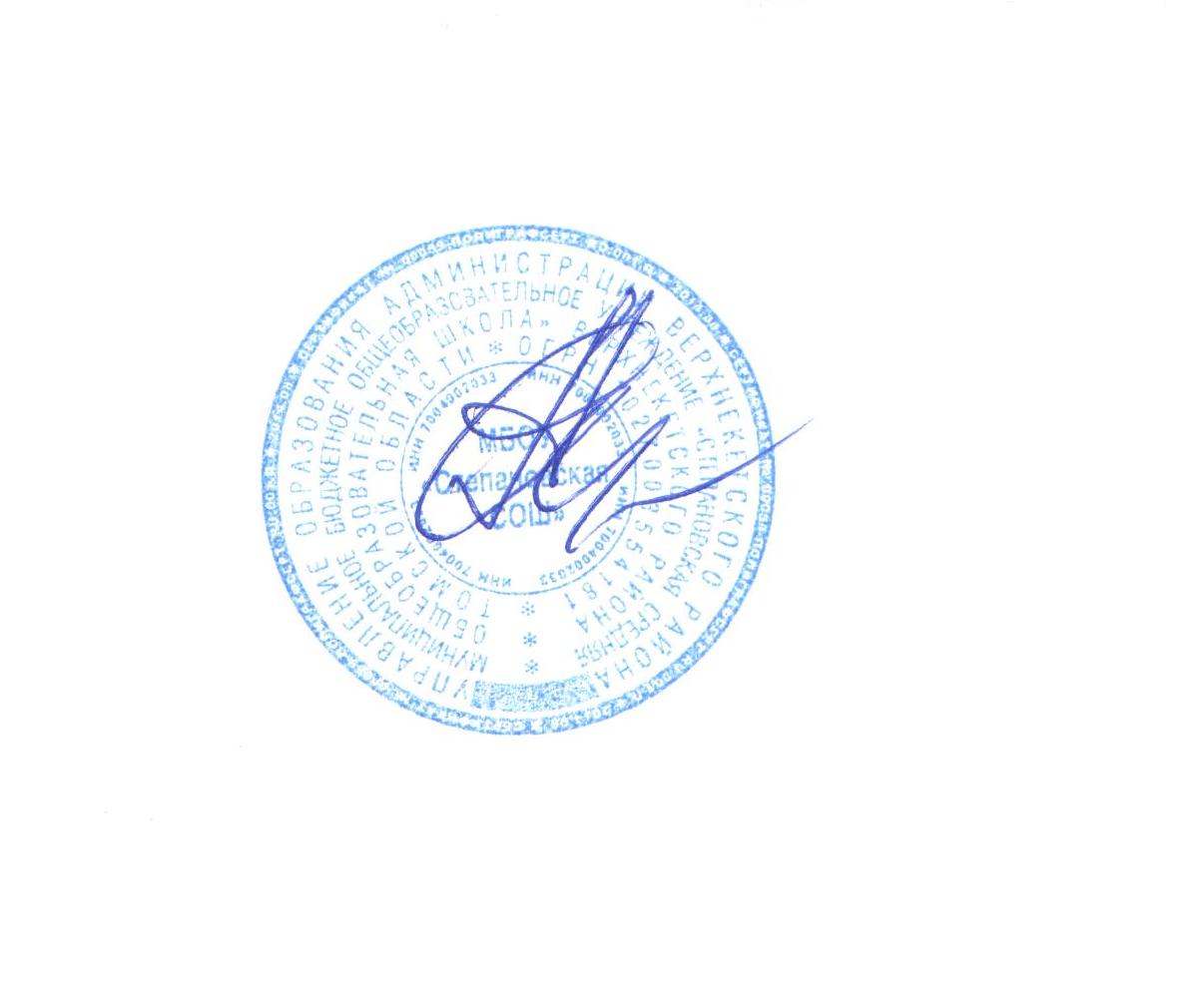 УТВЕРЖДАЮдиректор                                                                           МБОУ«Степановская средняя общеобразовательная школа»______________А.А.Андреев                                                                          Приказ от 29.08.2017г. № 107РАБОЧАЯ ПРОГРАММАпо русскому языку1 «А» классКоличество часов 165 Учитель Силаева Инга ВладимировнаРабочая программа  по русскому языку для 1  класса на 2017- 2018 учебный год разработана на основе Федерального государственного образовательного стандарта начального общего образования, Концепции духовно-нравственного развития и воспитания личности гражданина России, примерной программы по русскому языку, планируемых результатов начального общего образования, авторской программы В.П. Канакиной, В. Г. Горецкого «Русский язык: (из сборника рабочих программ  «Школа России»)   М.: «Просвещение», 2015г., к учебнику Канакина В.П. «Русский язык», Москва «Просвещение», 2015г.2017гПояснительная записка	Рабочая программа по русскому  для 1 классов составлена в соответствии с правовыми и нормативными документами:Федеральный Закон «Об образовании в Российской Федерации» (от 29.12. . № 273-ФЗ);Федеральный Закон от 01.12.2007 г. № 309 (ред. от 23.07.2013 г.) «О внесении изменений в отдельные законодательные акты Российской Федерации в части изменения и структуры Государственного образовательного стандарта»;Приказ Минобразования России от 05.03.2004 г. № 1089 «Об утверждении федерального компонента государственных образовательных стандартов начального общего, основного общего и среднего (полного) общего образования»;Приказ Минобрнауки России от 31.03.2014 г. № 253 «Об утверждении федерального перечня учебников, рекомендуемых к использованию при реализации имеющих государственную аккредитацию образовательных программ начального общего, основного общего, среднего общего образования на 2014-2015 учебный год»;Приказ Минобразования России от 09.03.2004 г. № 1312 «Об утверждении федерального базисного учебного плана и примерных учебных планов для образовательных учреждений Российской Федерации, реализующих программы общего образования»;Приказ Министерства образования и науки Российской Федерации от 31 декабря . № 1577 «О внесении изменений в федеральный государственный образовательный стандарт основного общего образования, утвержденный приказом Министерства образования и науки Российской Федерации от 17 декабря . № 1897»;Приказ Министерства образования и науки Российской Федерации от 31 декабря . № 1578 «О внесении изменений в федеральный государственный образовательный стандарт среднего общего образования, утвержденный приказом Министерства образования и науки Российской Федерации от 17 мая . № 413»;-Авторская программа В.П. Канакиной, В. Г. Горецкого «Русский язык: (из сборника рабочих программ  «Школа России»)   М.: «Просвещение»,2015г., к учебнику Канакина В.П. «Русский язык», Москва «Просвещение»,2015г.Содержание курса имеет концентрическое строение, предусматривающее изучение одних и тех же разделов и тем в каждом классе. Такая структура программы позволяет учитывать степень подготовки учащихся к восприятию тех или иных сведений о языке, обеспечивает постепенное возрастание сложности материала и организует комплексное изучение грамматической теории, навыков правописания и развития речи.В программе выделен раздел «Виды речевой деятельности». Его содержание обеспечивает ориентацию первоклассников в целях, задачах, средствах и значении различных видов речевой деятельности. Развитие и совершенствование всех видов речевой деятельности заложит основы для овладения письменной формой языка, культурой письменной речи. Учащиеся научатся адекватно воспринимать письменную речь, анализировать свою и оценивать чужую речь, создавать собственные письменные тексты в соответствии с задачами коммуникации. Включение данного раздела в программу усиливает внимание к формированию коммуникативных умений и навыков, актуальных для практики общения младших школьников.Программа предусматривает изучение орфографии и пунктуации на основе формирования универсальных учебных действий. Сформированность умений различать части речи, обнаруживать орфограмму, соотносить орфограмму с определённым правилом, выполнять действие по правилу, осуществлять орфографический самоконтроль является основой грамотного, безошибочного письма.Программой предусмотрено целенаправленное формирование первичных навыков работы с информацией. В ходе освоения русского языка формируются умения, связанные с информационной культурой: умения читать, писать, эффективно работать с учебной книгой, пользоваться лингвистическими словарями и справочниками. Первоклассники будут работать с информацией, представленной в разных форматах (текст, рисунок, таблица, схема, модель слова, памятка). Они научатся анализировать, оценивать, преобразовывать и представлять полученную информацию, а также создавать новые информационные объекты: сообщения, отзывы, письма, поздравительные открытки, небольшие сочинения, сборники творческих работ, классную газету и др.Программа предполагает организацию проектной деятельности, которая способствует включению учащихся в активный познавательный процесс. Проектная деятельность позволяет закрепить, расширить, углубить полученные на уроках знания, создаёт условия для творческого развития детей, формирования позитивной самооценки, навыков совместной деятельности со взрослыми и сверстниками, умений сотрудничать друг с другом, совместно планировать свои действия, вести поиск и систематизировать нужную информацию.Федеральный базисный план отводит 165  часов для образовательного изучения  русского языка   в 1 классе из расчёта 5 часов  в неделю.УМК: «Школа России»1.В.Г.  Горецкий. В.П. Канакина и др. Русский язык. Рабочие программы. 1-4 кл.2.Учебники Русский язык 1 класс в 2 х частях. Москва «Просвещение», 2015г.	Цели:Ознакомление учащихся с основными положениями науки о языке и формирование на этой основе знаково-символического восприятия и логического мышления учащихся;формирование коммуникативной компетенции учащихся: развитие устной и письменной речи, монологической и диалогической речи, а также навыков грамотного, безошибочного письма как показателя общей культуры человека.          Задачи:формирование первоначальных представлений о единстве и многообразии языкового и культурного пространства России, о языке как основе национального самосознания;развитие диалогической и монологической устной и письменной речи;развитие коммуникативных умений;развитие нравственных и эстетических чувств;развитие способностей к творческой деятельности. Программа определяет ряд практических задач,решение которых обеспечит достижение основных целей изучения предмета:развитие речи, мышления, воображения школьников, умения выбирать средства языка в соответствии с целями, задачами и условиями общения;формирование у младших школьников первоначальных представлений о системе и структуре русского языка: лексике, фонетике, графике, орфоэпии, морфемике (состав слова), морфологии и синтаксисе;формирование навыков культуры речи во всех её проявлениях, умений правильно писать и читать, участвовать в диалоге, составлять несложные устные монологические высказывания и письменные тексты;воспитание позитивного эмоционально-ценностного отношения к русскому языку, чувства сопричастности к сохранению его уникальности и чистоты; пробуждение познавательного интереса к языку, стремления совершенствовать свою речь.Содержание учебного предметаТематическое планированиеКалендарно-тематическое планированиеПланируемые результаты освоения учебного предмета Программа обеспечивает достижение выпускниками начальной школы определенных личностных, метапредметных и предметных результатов.1. Формирование чувства гордости за свою Родину, российский народ и историю России; осознание своей этнической и национальной принадлежности, формирование ценностей многонационального российского общества; становление гуманистических и демократических ценностных ориентаций.2. Формирование целостного, социально ориентированного взгляда на мир в его органичном единстве и разнообразии природы, народов, культур и религий.3. Формирование уважительного отношения к иному мнению, истории и культуре других народов.4. Овладение начальными навыками адаптации в динамично изменяющемся и развивающемся мире.5. Принятие и освоение социальной роли обучающегося, развитие мотивов учебной деятельности и формирование личностного смысла учения.6. Развитие самостоятельности и личной ответственности за свои поступки, в том числе в информационной деятельности, на основе представлений о нравственных нормах, социальной справедливости и свободе.7. Формирование эстетических потребностей, ценностей и чувств.8. Развитие этических чувств, доброжелательности и эмоционально-нравственной отзывчивости, понимания и сопереживания чувствам других людей.9. Развитие навыков сотрудничества со взрослыми и сверстниками в различных социальных ситуациях, умения не создавать конфликтов и находить выходы из спорных ситуаций.10. Формирование установки на безопасный, здоровый образ жизни, мотивации к творческому труду, к работе на результат, бережному отношению к материальным и духовным ценностям.Оценка предметных результатов1. Формирование первоначальных представлений о единстве и многообразии языкового и культурного пространства России, о языке как основе национального самосознания.2. Понимание обучающимися того, что язык представляет собой явление национальной культуры и основное средство человеческого общения; осознание значения русского языка как государственного языка Российской Федерации, языка межнационального общения.3. Сформированность позитивного отношения к правильной устной и письменной речи как показателям общей культуры и гражданской позиции человека.4. Овладение первоначальными представлениями о нормах русского языка (орфоэпических, лексических, грамматических, орфографических, пунктуационных) и правилах речевого этикета. 5. Формирование умения ориентироваться в целях, задачах, средствах и условиях общения, выбирать адекватные языковые средства для успешного решения коммуникативных задач при составлении несложных монологических высказываний и письменных текстов.6. Осознание безошибочного письма как одного из проявлений собственного уровня культуры, применение орфографических правил и правил постановки знаков препинания при записи собственных и предложенных текстов. Владение умением проверять написанное.7. Овладение учебными действиями с языковыми единицами и формирование умения использовать знания для решения познавательных, практических и коммуникативных задач.Оценка метапредметных результатов1. Овладение способностью принимать и сохранять цели и задачи учебной деятельности, поиска средств её осуществления.2. Формирование умения планировать, контролировать и оценивать учебные действия в соответствии с поставленной задачей и условиями её реализации, определять наиболее эффективные способы достижения результата.3. Использование знаково-символических средств представления информации.4. Активное использование речевых средств и средств для решения коммуникативных и познавательных задач.5. Использование различных способов поиска (в справочных источниках), сбора, обработки, анализа, организации, передачи и интерпретации информации.6. Овладение навыками смыслового чтения текстов различных стилей и жанров в соответствии с целями и задачами: осознанно строить речевое высказывание в соответствии с задачами коммуникации и составлять тексты в устной и письменной формах.7. Овладение логическими действиями сравнения, анализа, синтеза, обобщения, классификации по родовидовым признакам, установления аналогий и причинно-следственных связей, построения рассуждений, отнесения к известным понятиям.8. Готовность слушать собеседника и вести диалог, признавать возможность существования различных точек зрения и права каждого иметь свою, излагать своё мнение и аргументировать свою точку зрения и оценки событий.9. Определение общей цели и путей её достижения; умение договариваться о распределении функций и ролей в совместной деятельности; осуществлять взаимный контроль в совместной деятельности, адекватно оценивать собственное поведение и поведение окружающих.10. Готовность конструктивно разрешать конфликты посредством учёта интересов сторон и сотрудничества.11. Овладение начальными сведениями о сущности и особенностях объектов, процессов и явлений действительности в соответствии с содержанием учебного предмета «Русский язык».12. Овладение базовыми предметными и межпредметными понятиями, отражающими существенные связи и отношения между объектами и процессами.13. Умение работать в материальной и информационной среде начального общего образования (в том числе с учебными моделями) в соответствии с содержанием учебного предмета «Русский язык».В результате изучения русского языка в 1 классе ученик должен знать (понимать):– виды предложений по цели высказывания (без терминологии) и эмоциональной окраске, предложения восклицательные и невосклицательные по интонации;– способ оформления предложений на письме;– смысл близких детям по тематике пословиц и поговорок;– слова, называющие предмет, действие предмета и признак предмета;– различие между звуками и буквами; гласные и согласные звуки и буквы, их обозначающие;– звук [й’] и букву й;– о слогообразующей роли гласного звука в слове, о делении слова на слоги и для переноса;– гласные ударные и безударные;– согласные твердые и мягкие, способы обозначения мягкости согласных на письме;– согласные только твердые, согласные только мягкие;– согласные, парные по звонкости и глухости;– соотношение количества звуков и букв в таких словах, как мел, мель, яма, ель; использовать приобретенные знания и умения в практической деятельности и повседневной жизни:– для передачи в устной речи эмоциональной окраски предложения и выбора интонации, соответствующей речевой ситуации;– соблюдения орфоэпических норм;– оформления на письме предложений, различных по цели высказывания и эмоциональной окраске; правильного употребления знака препинания в конце предложения (точка, вопросительный знак, восклицательный знак), правильного употребления прописной буквы в начале предложения;– деления слов на слоги и для переноса;– определения ударного слога в слове;– использования прописной буквы в именах собственных;– написания слов с сочетаниями жи–ши, ча–ща, чу–щу;– обозначения в словах мягкости согласных звуков на письме;– правильного написания слов типа пень, яма;– правописания слов с непроверяемыми орфограммами;– чёткого, без искажений написания строчных и прописных букв, соединений, слов;– правильного списывания слов и предложений, написанных печатным и рукописным шрифтом;– письма под диктовку текстов (15–17 слов) с известными орфограммами;– устного составления текста из 3–5 предложений, разных по цели высказывания, на определённую тему.Слова с непроверяемыми написаниями:арбуз, воробей, ворона, девочка, заяц, капуста, карандаш, коньки, ладонь, лисица, мальчик, мебель, медведь, морковь, Москва, пальто, петух, посуда, Россия, собака, сорока, тарелка, учитель.ЧистописаниеЦелью работы по чистописанию является формирование четкого, достаточно красивого и быстрого письма. В задачи специальных занятий входит развитие мелких мышц и свободы движения руки (предплечья, кисти, пальцев), отработка правильного начертания букв, рациональных соединений, достижение ритмичности и плавности письма.На совершенствование каллиграфически правильного письма рекомендуется отводить в конце 1 класса (после изучения всех букв алфавита) один урок в неделю. Содержание этих занятий определяется программой по чистописанию для каждого класса. В 1 классе это упражнения для развития руки и глазомера, письмо букв в порядке усложнения их начертаний, по группам, а также письмо отдельных букв, трудных по начертанию. Кроме букв, дети пишут слова, предложения, тексты, упражняются в списывании, в письме под диктовку.На занятиях проводятся также упражнения по предупреждению и исправлению недочетов каллиграфического характера: несоблюдения наклона букв и равного расстояния между элементами букв, буквами и словами на строке; нарушения параллельности одинаково направленных штрихов, соразмерности пропорций прописных и строчных букв, линейности (соблюдение одинаковой высоты букв на всей строчке письма); искажения форм букв или их отдельных элементов и т. д. Коллективные упражнения по чистописанию следует связывать по мере возможности с изучаемым на уроке грамматическим материалом, усвоением написания слов с непроверяемыми безударными гласными, двойными согласными и т. д.Работа по каллиграфии содействует нравственному, эстетическому развитию школьников, воспитанию у них аккуратности, трудолюбия, добросовестного и старательного отношения к выполнению любой работы.Программа предполагает взаимосвязанное и осознанное изучение всех ее разделов и единиц языка (предложения, слова, звука) с учетом их практической значимости для формирования речевых умений и навыков, грамотного, графически правильного письма.Особенности организации контроля по русскому языкуКонтроль за уровнем достижений учащихся 1 класса по родному языку проводится в форме письменных работ: диктантов, контрольных списываний.Диктант служит средством проверки орфографических и   пунктуационных умений и навыков.Контрольное списывание, как и диктант - способ проверки усвоенных орфографических и пунктуационных правил, сформированности умений и навыков.Тексты диктантов подбираются средней трудности, с расчетом на возможность их выполнения всеми детьми. Каждый текст включает достаточное количество изученных орфограмм (примерно 60% общего числа всех слов диктанта). Текст не должен иметь слова на неизученные к данному моменту правила, или такие слова, правописание которых находится на стадии изучения.В качестве диктанта предлагаются связные тексты - либо авторские, адаптированные к возможностям детей, либо составленные учителем. Тематика текста должна быть близкой и интересной детям: о природе, родной стране, путешествиях, ит.д. Предложения должны быть простыми по структуре, различными по цели высказывания и состоять из 2-3 слов с включением синтаксических категорий, которые изучаются в начальной школе (однородные члены предложения). Для контрольных списываний предлагаются связные тексты с пропущенными знаками или деформированные тесты.Согласно нормам СанПиН 2.4.1178-02 учащимся 1 классов оценка (отметка) не выставляется.№п/пНаименование раздела/темыКоличествочасовСодержание Планируемые результатыобучения1.Обучение письму.Добукварный период11Пропись – первая учебная тетрадь. Рабочая строка. Верхняя и нижняя линии рабочей строки. Письмо овалов и полуовалов. Рисование бордюров. Письмо длинных прямых наклонных линий. Письмо наклонной длинной линии с закруглением внизу. Письмо короткой наклонной линии с закруглением вверху и внизу. Письмо овалов больших и маленьких, их чередование. Письмо коротких наклонных линий. Письмо коротких и длинных наклонных линий, их чередование. Письмо длинных и коротких наклонных линий с закруглением влево и вправо. Письмо наклонных линий с петлей вверху и внизу. Строчная и заглавная буквы А.а; О,о; И,и; ы; У,у.ЛичностныеУУД:Формирование чувства гордости за свою Родину, российский народ и историю России; осознание своей этнической и национальной принадлежности, формирование ценностей многонационального российского общества; становление гуманистических и демократических ценностных ориентаций.Предметные УУД:Формирование первоначальных представлений о единстве и многообразии языкового и культурного пространства России, о языке как основе национального самосознания.Навыки сотрудничества в различных ситуациях, умение не создавать конфликтов и находить выход из спорных ситуаций.Участие в совместной работе, умение обосновывать свою точку зрения; проявление активности во взаимодействии для решения задач.Метапредметные действия:Принимать учебную задачу урока.Ориентироваться в разнообразии способов решения задач, выбирать наиболее эффективные.Узнавать, называть и определять объекты в соответствии с окружающей действительностьюРегулятивные действия:Выбирать действия в соответствии с поставленной задачей и условиями её реализации.                                                                                                                                              Познавательные действия: Поиск и выделение  необходимой информации; выбор наиболее эффективных способов решения задач в зависимости от конкретных условий.– моделирование;анализ, синтез; установление причинно - следственных связей; построение логической цепи рассуждений; доказательство; выдвижение гипотез и их обоснование.Коммуникативные действия: Умение слушать и слышать; участие в коллективном обсуждении проблем; постановка вопросов; уважение к другой точке зрения; умение адекватно реагировать на высказывания сверстников или взрослых; формулировать собственное мнение и позицию, формулировать свои затруднения.2.Букварный период  69Строчные и заглавные буквы Н, н; С,с; К, к; Т,т; Л,л; Р,р; В,в; Е, е; П, п; М,м; З, з; Б, б; Д, д; Я,я; Г,г; Ч,ч; ь; Ш,ш; Ж, ж; Ё,ё; Й,й; Х,х; Ю,ю; Ц,ц; Э,э; Щ,щ; Ф,ф; ь и ъ.Повторение и закрепление изученного. Письмо слогов и слов с изученными буквами.Резерв учебного времени на букварный период 10 часов.ЛичностныеУУД:Формирование целостного, социально ориентированного взгляда на мир в его органичном единстве и разнообразии природы, народов, культур и религий. Формирование уважительного отношения к иному мнению, истории и культуре других народов.МетапредметныеУУД:Регулятивные УУДФормирование умения планировать, контролировать и оценивать учебные действия в соответствии с поставленной задачей и условиями её реализации, определять наиболее эффективные способы достижения результата.Использование знаково-символических средств представления информации.Активное использование речевых средств и средств для решения коммуникативных и познавательных задач.Познавательные действия: Поиск и выделение  необходимой информации; выбор наиболее эффективных способов решения задач в зависимости от конкретных условий; рефлексия способов и условий действия; контроль и оценка процесса и результата действия.моделирование; анализ, синтез; установление причинно - следственных связей; построение логической цепи рассуждений; доказательство; выдвижение гипотез и их обоснование.Коммуникативные действия: Умение слушать и слышать; вступать в диалог;  участие в коллективном обсуждении проблем; постановка вопросов; уважение к другой точке зрения; умение адекватно реагировать на высказывания сверстников или взрослых.Предметные УУД:Понимание обучающимися того, что язык представляет собой явление национальной культуры и основное средство человеческого общения; осознание значения русского языка как государственного языка Российской Федерации, языка межнационального общения.3.Послебукварный период22Уроки письма в послебукварный период носят обобщающий характер. Их планирует сам учитель в соответствии с уровнем подготовленности учащихся.ЛичностныеУУД:Формирование эстетических потребностей, ценностей и чувств. Развитие этических чувств, доброжелательности и эмоционально-нравственной отзывчивости, понимания и сопереживания чувствам других людей. Развитие навыков сотрудничества со взрослыми и сверстниками в различных социальных ситуациях, умения не создавать конфликтов и находить выходы из спорных ситуаций.Формирование установки на безопасный, здоровый образ жизни, мотивации к творческому труду, к работе на результат, бережному отношению к материальным и духовным ценностям.Предметные УУД:Осознание безошибочного письма как одного из проявлений собственного уровня культуры, применение орфографических правил и правил постановки знаков препинания при записи собственных и предложенных текстов. Владение умением проверять написанное.Овладение учебными действиями с языковыми единицами и формирование умения использовать знания для решения познавательных, практических и коммуникативных задач.Освоение первоначальных научных представлений о системе и структуре русского языка: фонетике и графике, лексике, словообразовании (морфемике), морфологии и синтаксисе; об основных единицах языка, их признаках и особенностях употребления в речи;МетапредметныеУУД:Готовность слушать собеседника и вести диалог, признавать возможность существования различных точек зрения и права каждого иметь свою, излагать своё мнение и аргументировать свою точку зрения и оценки событий.Определение общей цели и путей её достижения; умение договариваться о распределении функций и ролей в совместной деятельности; осуществлять взаимный контроль в совместной деятельности, адекватно оценивать собственное поведение и поведение окружающих.Готовность конструктивно разрешать конфликты посредством учёта интересов сторон и сотрудничества.Овладение начальными сведениями о сущности и особенностях объектов, процессов и явлений действительности в соответствии с содержанием учебного предмета «Русский язык».Овладение базовыми предметными и межпредметными понятиями, отражающими существенные связи и отношения между объектами и процессами. Умение работать в материальной и информационной среде начального общего образования (в том числе с учебными моделями) в соответствии с содержанием учебного предмета «Русский язык».Регулятивные действия:Формулировать и удерживать учебную задачу, применять поставленные правила.Выбирать действия в соответствии с поставленной задачей, преобразовывать практическую задачу в познавательную.Составлять план и последовательность действий.Познавательные действия: Самостоятельное выделение  и формулирование  познавательной цели; поиск и выделение  необходимой информации; структурирование знаний;  рефлексия способов и условий действия; контроль и оценка процесса и результата действия.моделирование; преобразование модели.анализ, синтез; установление причинно- следственных связей; построение логической цепи рассуждений; доказательство; выдвижение гипотез и их обоснование, подведение  под понятие; выведение следствия.Использовать знаково-символические средства, строить рассуждения в форме связи простых суждений об объекте. Ставить и формулировать проблемы, пользоваться знаками, символами, приведенными в учебниках.Контролировать и оценивать процесс и результат деятельности.Коммуникативные действия: Умение слушать и слышать; вступать в диалог;  участие в коллективном обсуждении проблем; постановка вопросов; уважение к другой точке зрения; умение адекватно реагировать на высказывания сверстников или взрослых,  познавательная мотивация; интерес к новому.Определять общую цель и пути её достижения, аргументировать свою позицию и координировать её с позициями партнеров.Осуществлять анализ информации.Концентрировать волю для преодоления интеллектуальных затруднений; строить монологическое высказывание, слушать и понимать речь других.Соблюдать простейшие нормы речевого этикета.4Слово и предложение63Язык и речь. Их значение в жизни людей. Виды речи (общее представление): слушание, говорение, чтение, письмо, речь про себя. Связь слов в предложении. Оформление предложений в устной речи и на письме. Составление предложений. Запись предложений после их предварительного анализа. Текст устный и письменный. Роль слов в речи. Слова — названия предметов, признаков и действий предметов (общее представление), слова, отвечающие на вопросы кто? что? какой? какая? какое? какие? что делает? что делают? что делал? что сделал? и др. Различие слова и слога как минимальной произносительной единицы. Наблюдение над слоговой структурой различных слов. Слогообразующая роль гласных звуков. Упражнение в выделении в слове слогов и составлении слов из слогов.Ударение (общее представление). Словообразующая и смыслоразличительная функция ударения. Графическое обозначение ударения в слове. Ударные и безударные слоги. Упражнение в выделении ударного слога в произносимом и написанном словах. Работа над правильным орфоэпическим произношением слов Общее представление об алфавите. Названия букв. Общепринятый порядок букв русского алфавита. Значение алфавита. Распознавание гласных звуков по их признакам. Слогообразующая роль гласных звуков. Упражнение в произношении гласных звуков. Определение «работы» гласных букв в слове. Звук [э] и буква э.Ударные и безударные гласные в слове. Согласные звуки. Мягкий знак как показатель мягкости согласного звука. Обозначение на письме мягкости согласного звука мягким знаком в конце слова и в середине слова перед согласным. Слова с буквосочетаниями чк, чн, нч. Упражнение в правописании часто употребляемых слов с буквосочетаниями чк, чн, нч.
      Ознакомление с правилом написания ударных гласных после шипящих в буквосочетаниях жи — ши, ча — ща, чу — щу. ЛичностныеУУД:Формирование эстетических потребностей, ценностей и чувств. Развитие этических чувств, доброжелательности и эмоционально-нравственной отзывчивости, понимания и сопереживания чувствам других людей. Развитие навыков сотрудничества со взрослыми и сверстниками в различных социальных ситуациях, умения не создавать конфликтов и находить выходы из спорных ситуаций.Формирование установки на безопасный, здоровый образ жизни, мотивации к творческому труду, к работе на результат, бережному отношению к материальным и духовным ценностям.Предметные УУДОформление предложений в устной речи и на письме. Составление предложений. Запись предложений после их предварительного анализа. Текст устный и письменный. Роль слов в речи. Слова — названия предметов, признаков и действий предметов (общее представление), слова, отвечающие на вопросы кто? что? какой? какая? какое? какие? что делает? что делают? что делал? что сделал? и др. Различие слова и слога как минимальной произносительной единицы.Графическое обозначение ударения в слове. Ударные и безударные слоги. Упражнение в выделении ударного слога в произносимом и написанном словах. Работа над правильным орфоэпическим произношением слов Общее представление об алфавите. Названия букв.Коммуникативные:сотрудничать с одноклассниками при выполнении учебной задачи и при работе со знаковой информацией форзаца учебника.Регулятивные: оценивать результаты выполненного задания «Проверь себя» по учебнику и электронному приложению к учебнику.Познавательные: работать с орфоэпическим словарём, находить в нём нужную информацию о произношении слова.- Проявлять чувство личной ответственности за своё поведение на основе содержания текстов учебника; проявлять познавательныйинтерес к новому знанию.- работать с памяткой «Алфавит» и форзацем учебника «Чудо-городок звуков» и «Чудо-городок букв», а также с памяткой в учебнике «Гласные звуки и буквы»;- находить незнакомые слова и определять их значение по толковому словарю;- использовать приём планирования учебных действий при определениис опорой на заданный алгоритм безударного и ударного гласного звука в слове; подборе проверочного слова; - использовать приёмы осмысленного чтения при работе с текстами;- Учащийся научится различать слово и слог; определять количество в слове слогов; научится переносить слова по слогам; №п/пТема урокаКоличествочасов1 классВ том числе контрольные работы1Добукварный период112Букварный период 693Послебукварный период22 4Слово и предложение636итого1656№п/пТема урокаКоличествочасовДата проведения1Прописи – первая учебная тетрадь.Тренировка мелкой моторики руки.104.092Рабочая строка. Верхняя и нижняя линии рабочей строки. 105.093Письмо овалов и полуовалов 106.094Рисование полуовалов и кругов 107.095Письмо длинных прямых наклонных линий 108.096Письмо наклонных длинных линий с закруглением внизу (влево). 111.097Письмо длинных наклонных линий с закруглением внизу (вправо) 112.098Письмо больших и маленьких овалов, их чередование. 113.099Письмо коротких и длинных линий, их чередование 114.0910Письмо коротких наклонных линий с закруглением внизу вправо. Письмо коротких наклонных линий с закруглением вверху влево и закруглением внизу вправо. 115.0911Письмо полуовалов, их чередование 118.0912Письмо строчной и заглавной буквы Аа119.0913Письмо строчной заглавной буквы Оо120.0914Письмо строчной и заглавной буквы Ии 121.0915Повторение и обобщение изученных звуков и букв. Заглавная буква И. 122.0916Письмо строчной буквы ы 125.0917Письмо строчной и заглавной буквы Уу126.0918Письмо строчной и заглавной буквы Нн127.0919Письмо строчной и заглавной буквыСс128.0920Повторение изученного материала. Письмо изученных букв129.0921Письмо заглавной и строчной буквы Кк102.1022-23Письмо строчной и заглавной буквы Тт203.1004.1024Письмо строчной и заглавной буквы Лл105.1025Повторение и закрепление изученного, закрепление написания  слов.106.1026Письмо строчной и заглавной буквы Рр.109.1027Письмо строчной и заглавной буквы Вв110.1028Письмо строчной и заглавной буквы Ее.111.1029Письмо строчной и заглавной буквы Пп.112.1030Повторение изученного. Письмо слов и предложений с Пп.113.1031-32Письмо буквы Мм216.1017.1033-34Письмо строчной и заглавной буквы Зз218.1019.1035Повторение изученных тем по русскому языку. Письмо с изученными буквами 120.1036-38Письмо строчной и заглавной буквы Бб323.10-24.10-25.1039Письмо строчной и заглавной буквы Дд126.1040Письмо текстов с изученными буквами 127.1041Работа по развитию речи. Списывание текстов. 107.1142-44Письмо строчной и заглавной буквы Яя308.11-09.11-10.1145Многозначность слов. Письмо текстов с изученными буквами 113.1146-47Письмо строчной и заглавной буквы Гг214.11-15.1148Письмо слов и предложений с изученными буквами 116-1149Письмо строчной и заглавной буквы Чч, правописание сочетаний ЧА-ЧУ117.1150Развитие речи, слого-звуковой анализ, правописание сочетаний ЧА-ЧУ120.1151Правописание сочетаний ЧА-ЧУ121.1152-53Письмо буквы Ь 222.11-23.1154Письмо буквы Шш. Правописание сочетания ШИ124.1155Правописание сочетания ШИ 127.1156Правописание сочетания ШИ128.11.57-58Письмо буквы Жж. Правописание сочетаний ЖИ-ШИ229.11-30.1159Письмо буквы Ёё101.1260Закрепление правописания ЖИ-ШИ, ЧА-ЧУ. Написание текстов с Ё в прописях104.1261Письмо буквы Йй105.1262-64Письмо буквы Хх306.12-07.12-08.1265Письмо изученных букв, слогов. Письмо элементов изученных букв 111.1266-67Письмо буквы Юю212.12-13.1268-69Письмо буквы Цц214.12-15.1270Письмо слов и слогов с буквой Ц.118.1271Письмо буквы Ээ119.1272Письмо буквы Ээ120.1273-74Диктант (промежуточная аттестация)Правописание сочетаний ЧУ-ЩУ, ЧА-ЩА221.12-22.1275Письмо буквы Щ, правописание ЧА-ЩА, ЧУ-ЩУ 125.1276Письмо буквы Фф126.1277Письмо слов с разделительными Ь и Ъ 127.1278Письмо текстов с изученными буквами128.1279Письмо текстов с изученными буквами129.1280Итоговый урок по букварному периоду «Азбуки» 111.0181Повторение изученного в букварный период112.0182Письмо слов, предложений о Родине115.0183Повторение пройденного материала: орфографическое оформление границ предложений, Ь как показатель мягкости 116.0184Повторение изученного(двойная роль Е,Ё, Ю,Я), (правописание ЖИ- ШИ, ЧА-ща, ЧУ-щу)117.0185Повторение  пройденного материала: Ь- показатель мягкости в середине и конце слова) 118.0186Непарные по зв./ глух.и мяг./тв согласные.  Звуки и соответствующие  им буквы)119.0187Повторение изученного: способы обозначения звука Й на письме122.0188Повторение изученного: темы СЛОГ, УДАРЕНИЕ123.0189Повторение изученного: лексический материал Азбуки124.0190Повторение изученного материала по фонетике, графике, орфографии125.0191Повторение  и закрепление пропедевтических сведений по морфемике126.0192Комплексное повторение на материале слов темы «Люби всё живое»129.0193Комплексное повторение на материале слов темы «Люби всё живое»130.0194Комплексное повторение на материале стихотворений С.Я.Маршака131.0195Комплексное повторение на материале стихотворений С.Я.Маршака101.0296Повторение  синтаксиса на базе слов тематической группы « Природа»102.0297Повторение  синтаксиса на базе слов тематической группы « Природа»105.0298Повторение материала  по лексике на материале темы « Труд кормит, а лень порти»106.0299Повторение материала  по лексике на материале темы « Труд кормит, а лень порти»107.02100Повторение обозначения Й на письме, двойной роли Е,Ё,Ю,Я108.02101Диктант109.02102Работа над ошибками119.02103Подготовка к изучению начального курса русского языка120.02104Наша речь121.02105Устная и письменная речь122.02106Текст и предложение126.02107Предложение .Проверочный диктант127.02108Текст и предложение128.02109Диалог 101.03110Роль слова в речи102.03111Слова – названия предметов, признаков предметов, действий предметов105.03112Слова – названия предметов, признаков предметов, действий предметов106.03113Слова – названия предметов, признаков предметов, действий предметов107.03114«Вежливые» слова109.03115Однозначные  и многозначные слова. Близкие и противоположные по значению слова112.03116Однозначные  и многозначные слова. Близкие и противоположные по значению слова113.03117Слог как минимальная произносительная единица114.03118Деление слов на слоги115.03119Деление слов на слоги116.03120Перенос слов119.03121Перенос слов120.03122Перенос слов121.03123Перенос слов102.04124Проверочный диктант103.04125Ударение(общее представление)104.04126Ударные и безударные слоги105.04127Ударные и безударные слоги106.04128Звуки и буквы109.04129Русский алфавит , или Азбука 110.04130Гласные звуки и буквы111.04131Буквы Е,Ё,Ю,Я и их функция в словах112.04132Буквы Е,Ё,Ю,Я и их функция в словах113.04133Буквы Е,Ё,Ю,Я и их функция в словах114.04134Гласные звуки и буквы. Слова с буквой Э116.04135Обозначение ударного гласного на письме117.04136Особенности проверяемых и проверочных  слов118.04137Правописание гласных  ударных и безударных  слогах119.04138Правописание гласных  ударных и безударных  слогах120.04139Проверочный диктант122.04140Написание слов с непроверяемой буквой безударного гласного звука123.04141Согласные звуки и буквы124.04142Слова с удвоенными согласными125.04143Твёрдые и мягкие согласные звуки126.04144Единая комплексная работа127.04145Парные и непарные по твёрдости-мягкости согласные звуки127.04146Проверочный диктант129.04147Обозначение мягкости согласных звуков мягким знаком130.04148Обозначение мягкости согласных звуков мягким знаком. Перенос слов с мягким знаком102.05149Восстановление текста с нарушенным порядком предложений103.05150Глухие и звонкие согласные звуки104.05151Парные глухие и звонкие согласные звуки106.05152Обозначение  парных  звонких  и глухих согласных  звуков  на конце слов 107.05153-154Правописание парных согласных звуков на конце словСловарный диктант (промежуточная аттестация)208.0510.05155Шипящие согласные звуки. Проект «Скороговорки»111.05156Буквосочетания  ЧК, ЧН,ЧТ114.05157Буквосочетания  ЧК, ЧН,ЧТ115.05158Буквосочетания  ЖИ-ШИ,ЧА-ЩА, ЧУ-ЩУ116.05159Контрольный диктант117.05160Заглавная буква в словах118.05161Заглавная буква в словах119.05162Правописание гласных после шипящих в сочетаниях   ЖИ-ШИ,ЧА-ЩА, ЧУ-ЩУ121.05163-165Повторение и обобщение изученного материала322.0523.0524.05СОГЛАСОВАНО                                                      Заместитель директора по УМРРезвых Т.П. /________/«29» августа 2017 годаПРИНЯТОРешением педагогического советаМБОУ «Степановская СОШ»         Протокол №1 от «29»августа 2017 г. 